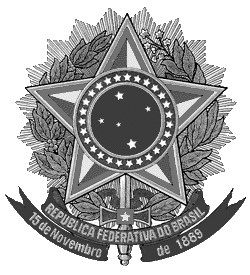 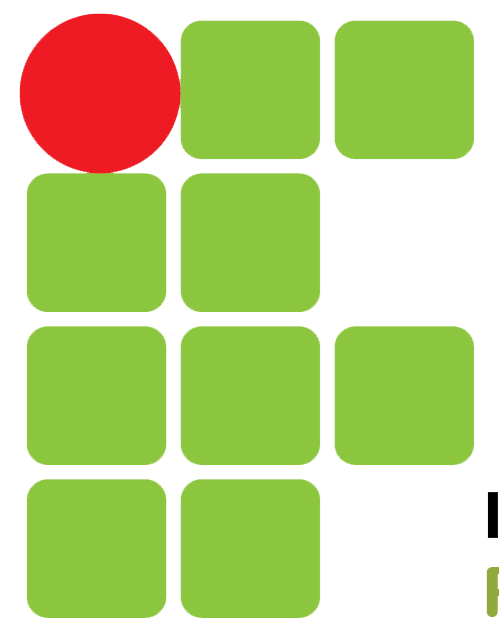 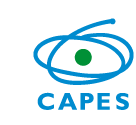 MINISTÉRIO DA EDUCAÇÃO – CAPESINSTITUTO FEDERAL DE EDUCAÇÃO, CIÊNCIA  E TECNOLOGIA DE PERNAMBUCOPRÓ-REITORIA DE ENSINOPROGRAMA INSTITUCIONAL DE BOLSAS DE INICIAÇÃO À DOCÊNCIADIVULGAÇÃO DOS LOCAIS DE APLICAÇÃO DA PROVA ESCRITA EDITAL Nº 01/2023 – PIBID CAPES/IFPEETELINO JOSE MONTEIRO VERA CRUZ FEIJO DE MELOPibid 2022 - Coordenador Institucional(1809) INSTITUTO FED. DE EDUC., CIÊNCIA E TECNOLOGIA DE PERNAMBUCO - IFPEE-mail: etelino.melo@vitoria.ifpe.edu.brProcesso SEI: 23038.006210/2022-01                                                                                                   Plataforma EB: 88887.697455/2022-00CURSO:Licenciatura emCAMPUSDATAHORÁRIOSALAComputaçãoAfogados da Ingazeira04/05/202314 h até 16 hLaboratório de Informática 01FísicaPesqueira02/05/2023 14 h até 15 h E-15 GeografiaRecife 04/05/202317:00 Sala B-26 MatemáticaEAD – Polo Águas Belas06/05/2023  9:00 às 10:30Polo Águas Belas (Escola João Rodrigues Cardoso) MatemáticaEAD – Polo Limoeiro06/05/2023 9:00 às 10:30 Polo Limoeiro(Centro Social Urbano)MatemáticaEAD – Palmares06/05/2023 9:00 às 10:30 Polo Palmares (Escola Estadual Maquinista Amaro Monteiro) QuímicaBarreiros03/05 15:00 h - 17:00 hQuímica/Sala 19QuímicaIpojuca03/05 10:00 h - 12:00 h Bloco B/Sala B-04 QuímicaVitória de Santo Antão03/052023 18:00 às 19:30 Sala 10 do prédio das graduações 